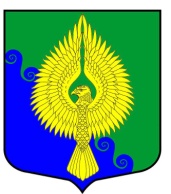 Внутригородское муниципальное образованиеСанкт-Петербургамуниципальный округ ЮНТОЛОВОМестная Администрация(МА МО МО Юнтолово)ПОСТАНОВЛЕНИЕ« 27 » декабря 2019 года	 								№  01-18 / 80О внесении изменений в Постановление МА МО МО Юнтолово от 30.12.2015 г. № 01-18/87 «Об утверждении Порядка осуществления закупок товаров, работ, услуг для обеспечения муниципальных нужд внутригородского муниципального образования Санкт-Петербурга муниципальный округ Юнтолово»В целях приведения в соответствие с действующим законодательствомМестная Администрация постановила:1. Внести следующие изменения в Постановление МА МО МО Юнтолово от 30.12.2015 г. № 01-18/87 «Об утверждении Порядка осуществления закупок товаров, работ, услуг для обеспечения муниципальных нужд внутригородского муниципального образования Санкт-Петербурга муниципальный округ Юнтолово» (далее - Постановление):1.1. В пункт 2.1. Постановления после слова «плана» внести слово «-графика».1.2. Пункт 2.2. Постановления изложить в следующей редакции: «План закупок формируется заказчиком исходя из оценки собственных потребностей в товарах, работах, услугах в соответствии с требованиями, установленными постановлением Правительства РФ от 30.09.2019 № 1279 «Об установлении порядка формирования, утверждения планов-графиков закупок, внесения изменений в такие планы-графики, размещения планов-графиков закупок в единой информационной системе в сфере закупок, особенностей включения информации в такие планы-графики и требований к форме планов-графиков закупок и о признании утратившими силу отдельных решений Правительства Российской Федерации».1.3. Пункты 2.3., 2.4. Постановления отменить.1.4. Абзац первый пункта 2.5. Постановления изложить в следующей редакции: «Порядок осуществления закупок может включать в себя следующие процедуры:».1.5. Исключить из пункта 2.8. следующие слова: «В случае осуществления закупки у единственного поставщика (подрядчика, исполнителя) для заключения контракта Контрактный управляющий обосновывает  в документально оформленном отчете невозможность или нецелесообразность использования иных способов определения поставщика (подрядчика, исполнителя), а также цену муниципального контракта и иные существенные условия муниципального контракта.».1.6. Пункт 1 Приложения №1 к Постановлению изложить в следующей редакции: «Осуществление закупки конкурентными способами. Конкурентными способами определения поставщиков (подрядчиков, исполнителей) являются конкурсы (открытый конкурс, конкурс с ограниченным участием, двухэтапный конкурс, закрытый конкурс, закрытый конкурс с ограниченным участием, закрытый двухэтапный конкурс), аукционы (электронный аукцион, закрытый аукцион), запрос котировок, запрос предложений. С учетом особенностей, установленных Федеральным законом, в электронной форме проводятся открытый конкурс, конкурс с ограниченным участием, двухэтапный конкурс, электронный аукцион, запрос котировок, запрос предложений.1.7. Настоящее постановление вступает в силу с 01 января 2020 года.2. Контроль за выполнением настоящего Постановления оставляю за собой.Глава Местной Администрации								Е.Н. Ковба